Ayuntamiento Puerto del RosarioElecciones municipales 2019NÚMERO DE CONCEJALES 21Mayoría absoluta11 Resultados 2019		Partido						Número Concejales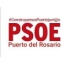 Partido Socialista Obrero Español (PSOE) 		5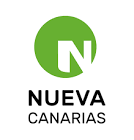 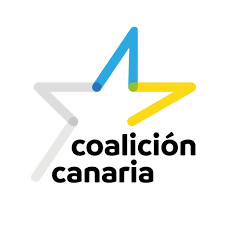 Coalición Canaria (CCa-PNC) 				4 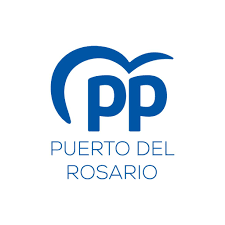 Partido Popular (PP) 					3Nueva Canarias- AMF (NCa-AMF) 			2AEPR							2Ciudadanos (C´s) 					2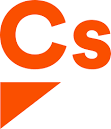 Podemos 						2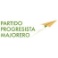 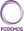 PPMAJO-UPMAJORERO				1Votos contabilizados 2019Final del formulario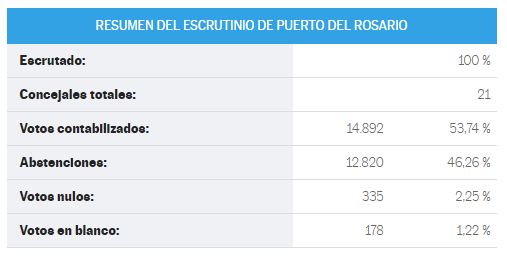 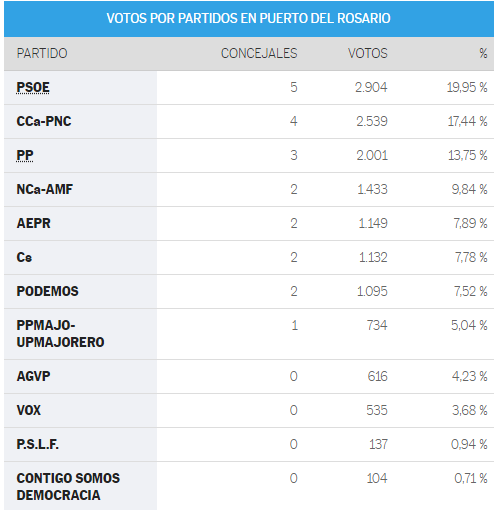 